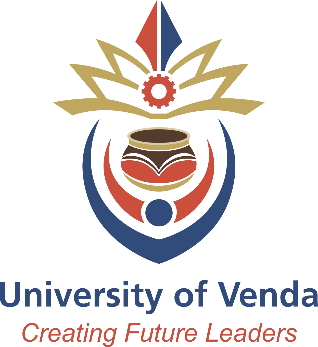 BIOINFORMATICS ETHICS NOTIFICATION FORM FOR PROJECTS USING PREVIOUSLY PUBLISHED DATA FROM ONLINE SOURCES FOR RESEARCH The post-genomic era has seen the development of massive online molecular data repositories which are free for public use. Although an ethics application is not necessary for the download and use of such data for research purposes, the Animal Environmental and Biosafety Research Ethics Committee (AEBREC) needs to be notified of any studies involving publicly available data sets. Therefore, this is not an application for ethics approval but a notification and recognition of your project using previously published data.INITIATING DEPARTMENT: TITLE OF PROJECT (Max. 50 characters including spaces)DETAILS OF APPLICANTSUPERVISOR’S DETAILS (if applicable)PROJECTSIGNATURESI have considered the design of this project, and in my opinion, this is the most effective and feasible protocol that has the lowest impact on the animals and the environment. This work is being conducted according to the ethical standards accepted in this field of research. Project Leader_______________             _______________               ______________ Name and Surname          Signature                             Date Other researchers involved in this project:_______________             _______________               ______________ Name and Surname          Signature                             Date _______________             _______________               ______________ Name and Surname          Signature                             Date _______________             _______________               ______________ Name and Surname          Signature                             Date Project supervisor (Applicable for Student Projects)_______________             _______________               ______________Name and Surname          Signature                              Date Research Ethics Committee resolution:_______________             _______________               ______________Name and Surname           Signature                              DateChairperson, RECIt must be signed by the Principal Investigator (the applicant) and other persons who are vouching for specialised aspects of the experimental INSTRUCTIONSThe application must be typed  The following documents must be attached:Proof of Registration (If applicable)Registration of the ProjectFHDC Recommendation letter (If applicable)         Conflict of interest form (Appendix C)Project Proposal AbstractTools (e.g. Questionnaire, Consent Form) (If applicable)DEPARTMENT SubmittedDayMonthYearDEPARTMENT SubmittedDEPARTMENT ……………………………….RecommendedDEPARTMENT Authorized by:   Head of DepartmentAuthorized by:   Head of DepartmentAuthorized by:   Head of DepartmentAuthorized by:   Head of DepartmentFACULTYSubmittedDayMonthYearFACULTYSubmittedFACULTY………………………………ApprovedFACULTYAuthorized by:   (Faculty Executive Dean)Authorized by:   (Faculty Executive Dean)Authorized by:   (Faculty Executive Dean)Authorized by:   (Faculty Executive Dean)Title (e.g. Dr)Surname and full nameStudent / Staff NumberEmailCell NoTitle (e.g. Dr)Surname and full nameStudent / Staff NumberEmailCell NoStart date and anticipated completion dateStart date and anticipated completion dateStart:Completion:Identity or general classification of the data to be usedIdentity or general classification of the data to be usedConservation status of the targeted speciesConservation status of the targeted speciesAre the proposed data already published? List the publication(s).Are the proposed data already published? List the publication(s).Does accessing the proposed data require special permission(s) from the data owners? Specify, and if so, provide evidence that permissions have been obtained.Does accessing the proposed data require special permission(s) from the data owners? Specify, and if so, provide evidence that permissions have been obtained.Were the original data collected ethically? Provide evidence.Were the original data collected ethically? Provide evidence.Human genetic data: have the data been anonymised? How?Human genetic data: have the data been anonymised? How?Rationale and objectives: Briefly explain why the study will be conducted and which kind of scientific question(s) will be addressed. Argue why the proposed data are relevant to these questions. Who will benefit from the results of this project? Suggested length: 200 wordsRationale and objectives: Briefly explain why the study will be conducted and which kind of scientific question(s) will be addressed. Argue why the proposed data are relevant to these questions. Who will benefit from the results of this project? Suggested length: 200 wordsExplain briefly which methods will be used for your study.Explain briefly which methods will be used for your study.ApprovedNot Approved